INDICAÇÃO Nº 2278/2014Sugere ao Poder Executivo Municipal, a colocação de iluminação no campo de futebol de areia localizado na Rua Parintins esquina com a Emboabas, Santa Rita , neste município.Excelentíssimo Senhor Prefeito Municipal, Nos termos do Art. 108 do Regimento Interno desta Casa de Leis, dirijo-me a Vossa Excelência para sugerir que,  por intermédio do Setor competente, seja, realizada a colocação de iluminação no campo de futebol de areia localizado na Rua Parintins esquina com a Emboabas, Santa Rita , neste município.Justificativa:Para maior segurança nos jogos e para que os times possam jogar à noite e ter mais uma opção de lazer no período noturno no bairro.Plenário “Dr. Tancredo Neves”, em 13 de junho de 2.014Celso ÁvilaVereador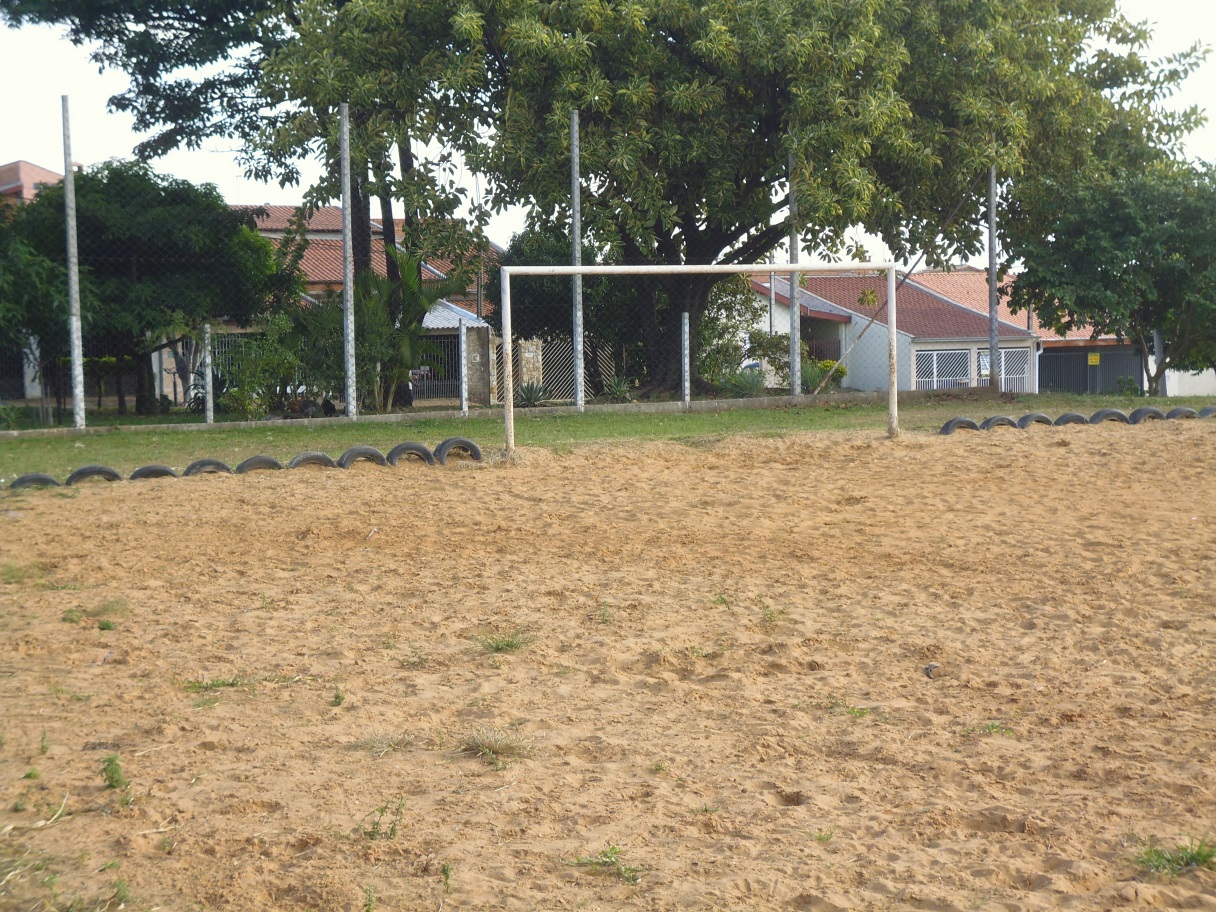 